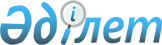 О внесении изменений в решение Карагандинского городского маслихата от 16 апреля 2012 года № 32 "Об утверждении Правил предоставления жилищной помощи населению города Караганды"Решение Карагандинского городского маслихата от 25 мая 2023 года № 31. Зарегистрировано Департаментом юстиции Карагандинской области 26 мая 2023 года № 6417-09
      Карагандинский городской маслихат РЕШИЛ:
      1. Внести в решение Карагандинского городского маслихата от 16 апреля 2012 года № 32 "Об утверждении Правил предоставления жилищной помощи населению города Караганды" (зарегистрировано в Реестре государственной регистрации нормативных правовых актов за №8-1-154) следующие изменения:
      в Правилах предоставления жилищной помощи населению города Караганды, утвержденных указанным решением:
      пункт 3 изложить в новой редакции:
      "3. Жилищная помощь оказывается по предъявленным поставщиками счетам о ежемесячных взносах на управление объектом кондоминиума и содержание общего имущества объекта кондоминиума, в том числе капитальный ремонт общего имущества объекта кондоминиума согласно смете расходов и счетам на оплату коммунальных услуг за счет бюджетных средств малообеспеченным семьям (гражданам).
      Доля предельно-допустимых расходов семьи для лиц с инвалидностью, не достигших пенсионного возраста, (одиноко проживающих лиц с инвалидностью, семей, состоящих из лиц с инвалидностью, лиц с инвалидностью с детьми в возрасте до 18 лет, лиц с инвалидностью и лиц, занятых по уходу за ними), устанавливается к совокупному доходу семьи (гражданина) в размере 3 процентов, для остальных категорий граждан устанавливается к совокупному доходу семьи (гражданина) в размере 4 процентов.";
      пункт 10 изложить в новой редакции:
      "10. Пенсионерам и лицам с инвалидностью, являющимися собственниками квартир, проживающим с членами семьи, страдающими алкогольной или наркотической зависимостью, либо с лицами, не достигшими 18 лет, жилищная помощь предоставляется исходя из норм площади жилья на одного человека (18 квадратных метров) и нормативов потребления коммунальных услуг на одного человека, независимо от проживания в однокомнатной или многокомнатной квартире.".
      2. Настоящее решение вводится в действие по истечении десяти календарных дней после дня его первого официального опубликования.
					© 2012. РГП на ПХВ «Институт законодательства и правовой информации Республики Казахстан» Министерства юстиции Республики Казахстан
				
      Председатель

А. Букенов
